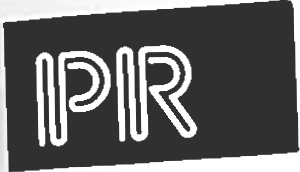 SMLOUVAo smlouvě budoucí o připojení na napěťové hladině NN (přípojka)č. 8831704719/variabilní symbol/ číslo žádosti: 25103545	č. SPP D-143785Obchodní firma: MĚSTSKÁ ČÁST PRAHA - SATALICEsidlo: K Radonicům 81/3, 190 15, Praha- Satalice zastoupená:IČ:	00240711 DIČ: CZ00240711bankovnf spojeni: č.ů.:osoby pověrené k jednáni a podepisováni ve věcech plněni smlouvy (dále jen osoba pověřená): Mgr. Milada Voborskádále jen Žadatel na straně jednéaObchodní firma: PREdistribuce, a.s.zapsaná v obchodním rejstříku vedeném Městským soudem v Praze, oddll 8, vložka č. 1O158sidlo: Praha 5, Svornosti 3199/19a, PSČ 150 00adresa pro doručováni: Praha 10, Na Hroudě 1492/4, PSČ 100 05zastoupená: Ing. Josefem Krejčim, vedoucím odděleni Příprava staveb IČ:	27376516DIČ: CZ27376516, plátce DPHbankovní spojeni: ČSOB, a.s., pob. Praha 5, Radlická 333/150 č.ů.: 17494043/0300osoby pověřené k jednáni ve věcech plněni smlouvy (dále jen osoba pověřená):Jaroslava Mikudová, Příprava staveb, e-mail jaroslava.mikudova@pre.cz dále jen PREdi na straně druhéuzavlraji nlže uvedeného dne, měsfce a roku tutoSMLOUVU O SMLOUVĚ BUDOUCI O PŘIPOJENÍ(dále jen "Smlouva")podle zák. č. 458/2000 Sb., energetický zákon (dále jen "Zákon"), v platném znění, a jeho prováděcích právních predpisů (dále jen "příslušné prováděcí předpisy"), jak následuje:1.	Předmět smlouvyPředmětem této Smlouvy je za niže dohodnutých podmínek:závazek Žadatele a PREdi uzavřft v budoucnu smlouvu o připojeni zařizeni Žadatelespecifikovaného v čl. 3. této Smlouvy k distribučnl soustavě PREdi.závazek PREdi provést v kvalitě a způsobem stanoveným v této Smlouvě potřebná opatřeni v distribučnl soustavě PREdi, která umožní připojeni odběrného elektrického zařízeni  Žadatele.c}	závazek Žadatele uhradit zálohu na podll na oprávněných nákladech v souladu s čl. 5.Smlouvy.Podmínky připojení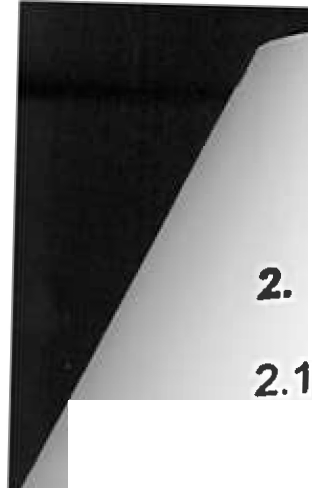 Podmlnky a způsob provedeni potřebných opatření v distribuční soustavě PREdi v souvislosti s plněnim této Smlouvy se řidl Zákonem, příslušnými prováděcími předpisy a Pravidly provozováni distribuční soustavy schválenými Energetickým regulačním úřadem (dále jen "PPDS").PREdi a Žadatel se zavazuji uzavřit spolu po splněni této Smlouvy Smlouvu o připojení, jejimž předmětem bude připojeni zařízeni Žadatele k distribučni soustavě PREdi v kvalitě a způsobem podle Zákona, příslušných prováděcich předpisů a PPDS a zároveň závazek Žadatele uhradit PREdi podll na nákladech spojených s připojením odběrného	zařízení k distribučni soustavě a se zajištěnlm požadovaného rezervovaného příkonu dle této Smlouvy. Smlouva o připojení na energetické dllo dle této Smlouvy bude uzavřena po zprovoznění energetického díla uvedeného v čl. 3. této Smlouvy ve lhůtě 30 dní od doručeni výzvy kterékoli ze smluvnich stran.Způsob připojeni dle této Smlouvy bude proveden jako standardní a umožni zajistit pro Žadatele v místě připojeni dle této Smlouvy standardnf kvalitu dodávky elektřiny stanovenou příslušným prováděcím předpisem.Místo a způsob připojení zařizeni Žadatele jsou blíže specifikovány v článku 3. a Příloze č. 1 této Smlouvy.Specifikace místa a způsobu připojení zařízení3.1	Mfsto připojení zařízení Žadatele k distribučni soustavě PREdi je následujíci:Misto připojeni: U Arborky, parcela: 56218, 190 15, Praha- Satalice Napěťová úroveň: NNRezervovaný	příkon	ve	výši   jmenovité	hodnoty	hlavního	jističe	před elektroměrem:3 fázové připojení: 80 A1 fázové připojení:   AStávající příkon ve výši jmenovité hodnoty hlavního jističe před elektroměrem:3 fázové připojeni:  A1fázové připojeni:   A Hranice vlastnictví:Zařízeni Žadatele  začíná  na horních svorkách  pojistek v přípojkové  kabelové skříni.Distribuční  soustava  PREdi končí na dolních svorkách v  přípojkové  kabelové skříni.Tato rozhraní jsou zároveň předávacími misty pro dodávku elektřiny.3.2		PREdi se zavazuje provést ve své distribuční soustavě za účelem připojení zařízení žadatele v mistě připojení dle této Smlouvy opatření, která spočívají ve vybudováni: Nová přípojková skříň SS102 - OT se zasmyčkuje na kabel mezi SR 79/111 a SR 79/0U (dále jen "energetické dilo"). Schéma způsobu připojení je specifikováno v Příloze č. 1. této Smlouvy.PREdi se zavazuje zejména:3.2.1 zajistit  na  základě  žádosti  Žadatele  a  Žadatelem  předaného  pravomocnéhoúzemního rozhodnuti nebo stavebniho povolení a projektové dokumentace zahrnujicf energetické dílo realizaci a zprovoznění energetického díla v terminu do 5 měsíců ode dne předání a převzetí staveniště po dokončeni stavebni připravenosti Žadatele dle článku 4.3. Termin realizace a zprovoznění může být prodloužen o dobu nepříznivých klimatických podminek, které neumožnily prováděni prací v souladu s technologickými předpisy PREdi, se kterými se Žadatel seznámil na webových stránkách PREdi www.predistribuce.cz.Povinnosti žadatele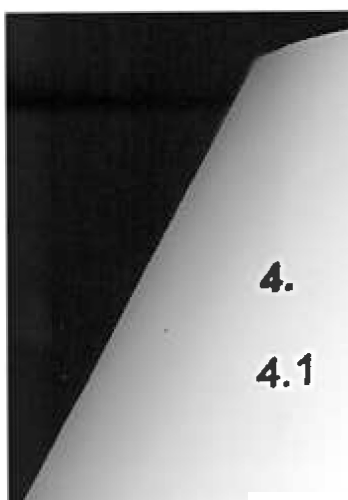 žadatel  se  zavazuje  poskytnout  při  plněni  této  Smlouvy  potřebnou  součinnost, zejména:předat PREdi pravomocné stavebnl povoleni nebo územnl rozhodnuti včetně situace potvrzené stavebnlm úřadem na realizaci svého záměru zahmujlclho i energetické dílo-termín předáni do 6 měsíců od podpisu této Smlouvy.Žadatel se zavazuje uzavřlt s PREdi smlouvy o uzavřeni budoucl smlouvy o zřlzenl věcného břemene, v rámci řešení majetkoprávních vztahů k dotčené nemovité věci Žadatele, na umlstěnl energetického dfla v terminu do vydáni povolení stavby.Žadatel se zavazuje zajistit stavebnl připravenost nejpozději do 2 let od uzavřeni této Smlouvy. Stavebni připravenosti pro pokládku kabelového vedeni se všeobecně rozuml předáni volné trasy na stavebnim pozemku  Žadatele (polohopisné a výškopisné vyměřeni) včetně dosypání terénu na nulovou úroveň, dále dokončení piliřků pro osazeni rozvodných skřinf nebo možnost jejich osazeni do obvodové zdi budovy, vše v souladu s projektovou dokumentaci.Žadatel se zavazuje 1 měsic předem plsemně  oznámit  na  e-mail  adresu pripojky@pre.cz předpokládaný termln dokončení stavební připravenosti.Po dokončeni energetického díla a jeho geodetickém a geometrickém zaměřeni uzavře s PREdi smlouvu o zřízeni věcného břemene na jeho umístěnr.Podíl Žadatele na nákladech PREdlŽadatel je povinen uhradit PREdi podíl na oprávněných nákladech spojených s připojenlm	zařízeni k distribučni soustavě a se zajištěnim požadovaného rezervovaného přikonu ve výši stanovené v souladu s přfslušným ustanovenlm vyhlášky ERÚ č. 16/2016 Sb., o podmlnkách připojení k elektrizačni soustavě, v platném zněnr. Výše podílu Žadatele se vypočte jako součin Žadatelem požadovaného rezervovaného  příkonu a částky za jednotku  přlkonu uvedené v příloze předmětnévyhlášky.Podll Žadatele:80 A x 500 Kč/A	40.000,·  KčŽadatel je povinen uhradit PREdi v souladu s ustanovením přlslušné vyhlášky ERÚ zálohu na podll na oprávněných nákladech ve výši 50%, tj. 20.000,- Kč. Záloha bude Žadatelem uhrazena na účet č. 17494043/0300, v.s. 8831704719 do 30 dnů po uzavřeni této Smlouvy. Zbývajíc! část podflu ve výši 20.000,- Kč bude Žadatelem uhrazena k terminu uzavřeni Smlouvy o připojeni dle čl. 2.2. této Smlouvy.Výše podilu Žadatele dle této Smlouvy může být změněna v souladu s ustanovenlm čl.5.1  této  Smlouvy  v  připadě,  že  dojde  v  průběhu  realizace  připojeni  ke  změněrezervovaného  přikonu. O  změně  rezervovaného  přlkonu  a  výše  podilu  Žadateleuzavřou smluvnl strany Dodatek k této Smlouvě.6.	Odstoupeni od smlouvy6.1		Kterákoliv ze smluvnlch stran může od Smlouvy odstoupit, jestliže strana, která je v pradlen!, nesplni svoji povinnost ani v dodatečně poskytnuté lhůtě. Pokud dojde k odstoupeni od této Smlouvy, má smluvnl strana, která odstoupeni od Smlouvy nezavinila, právo požadovat po druhé smluvni straně úhradu již prokazatelně vynaložených nákladů, případně náhradu škody dle platných právních předpisů.Dojde-li dohodou smluvních  stran ke zrušení  Smlouvy,  má smluvní strana,  která již vynaložila náklady na splněni svého závazku, nárok na jejich úhradu nebo vrácení.Závěrečná  ustanoveníTato Smlouva nabývá platnosti a účinnosti dnem jejího podpisu oběma smluvními stranami a je uzavřena do doby jejího splněnf.Společnost PREdistribuce, a.s., je registrovaným správcem osobních údajů.  Je-li druhá smluvní strana fyzickou osobou nebo podnikatelem - osobou samostatně výdělečně činnou, bere tímto na vědomi, že společnost PREdistibuce, a.s., zpracovává osobní údaje svých smluvních partnerův rozsahu identifikačních, adresních a kontaktních údajů,v listinné i elektronické podobě, za účelem plněni této smlouvy,po dobu  účinnosti  smlouvy,  resp.  po dobu trvání  lhůt  pro vypořádáni  nároků plynoucích z této smlouvy,a veškeré  podrobnosti o zpracování  osobních  údajů, včetně  práv, které druhásmluvní strana v souvislosti se zpracováním svých osobnlch údajů má, jsou uvedeny v dokumentu:	"Zásady	ochrany	osobních	údajů",	který	je	umístěný	na:www.predistribuce.cz.V případě, že se druhá smluvní strana rozhodne za účelem zkvalitnění vzájemné komunikace poskytnout společnosti PREdistribuci, a.s., své kontaktní údaje (zejména telefon, e-mail), činí tak dobrovolně a souhlas s trmto zpracováním svých osobních údajů může kdykoli odvolat.Pro účely této Smlouvy jsou používány odborné pojmy a terminologie v souladu se Zákonem a jeho prováděcími a souvisejícími předpisy.Tuto Smlouvu lze  měnit  pouze  písemnými  dodatky,  číslovanými  vzestupně  a podepsanými oběma smluvními stranami.Tato Smlouva je vyhotovena ve dvou (2) stejnopisech, z nichž každý má platnost originálu. Žadatel obdrží jeden (1) stejnopis, PREdi obdrží jeden (1) stejnopis.Smluvní strany potvrzují, že si Smlouvu před podpisem přečetly, její ustanovení jsou jim jasná a vyjadřuji jejich svobodnou vůli.Nedílnou součásti této Smlouvy jsou její přílohy specifikujfcf obsah Smlouvy: č. 1: Schéma způsobu připojení,V Praze dne: ŽadatelV Praze dne:	2 6 -09- ZL 1dPREdistribuce, a.s.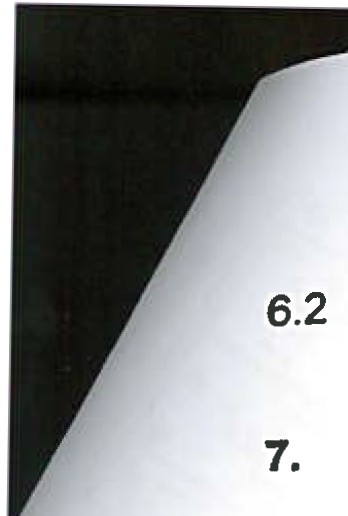 (/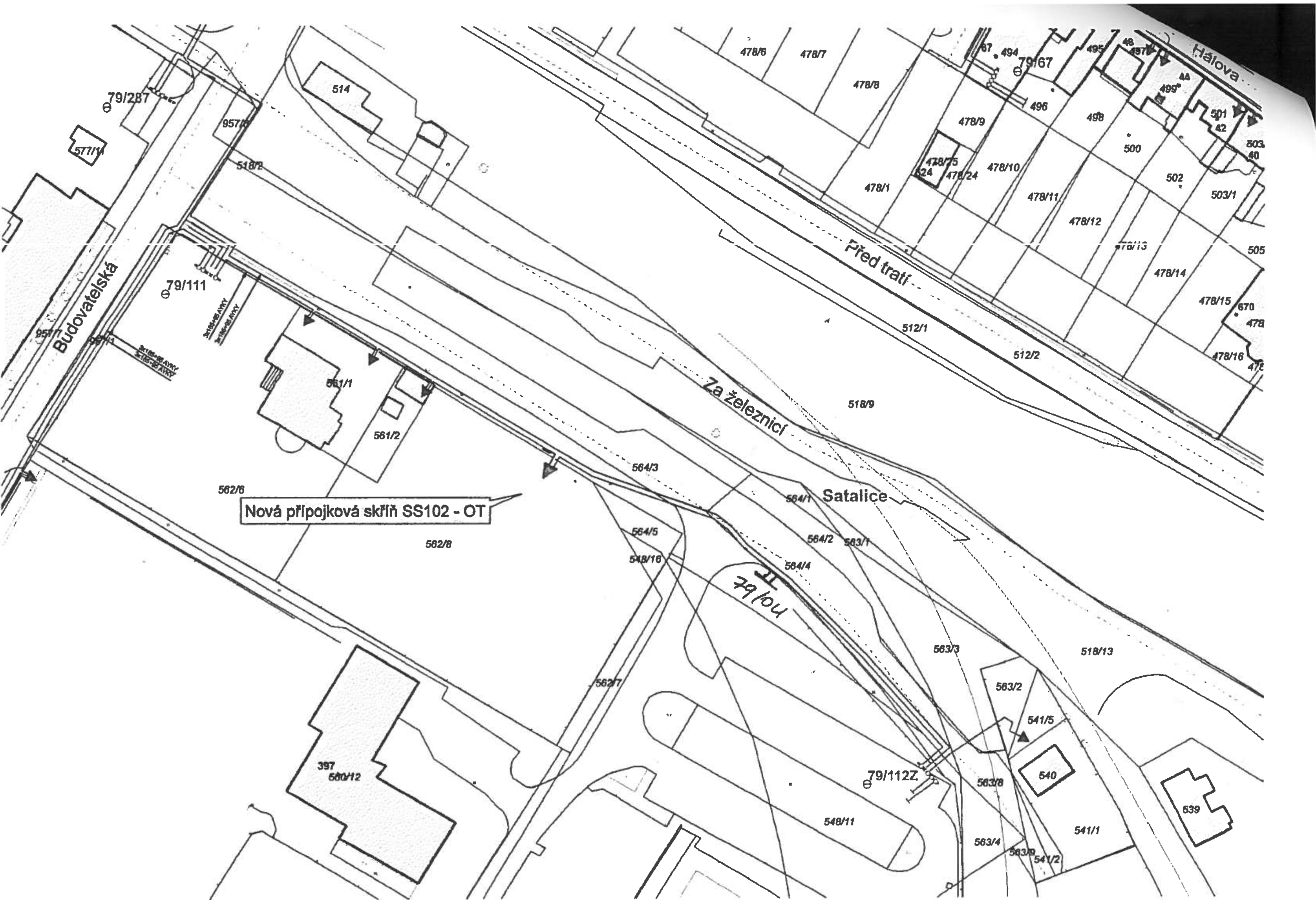 I'···,..........,_.........,"...;1/156013	;/'/1/,'\ I ''J\)o(() i· ••':1:0,00 ::.285,00----.•.Pl)r:::r'l-". !}>l.,,1':;1>1j893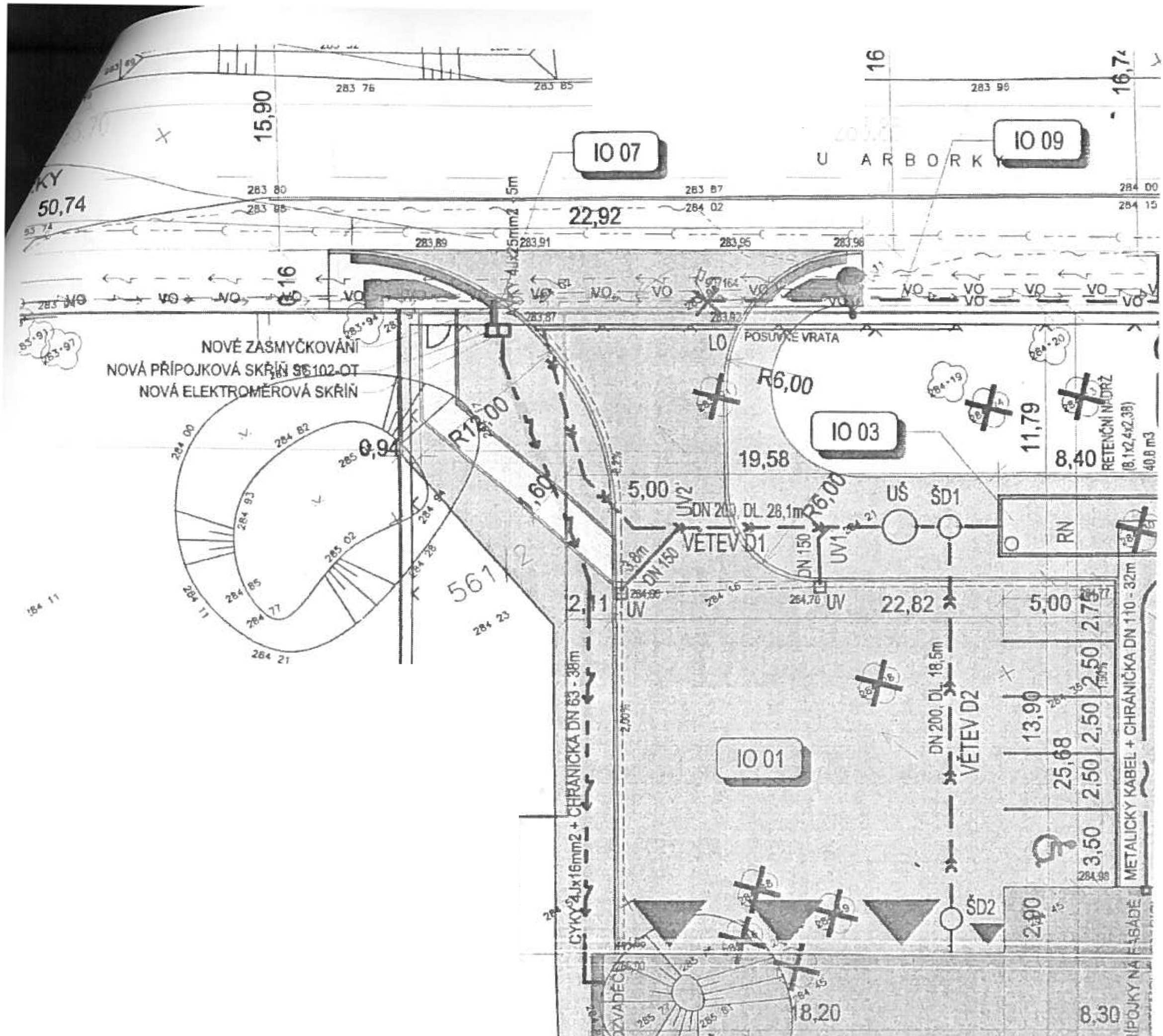 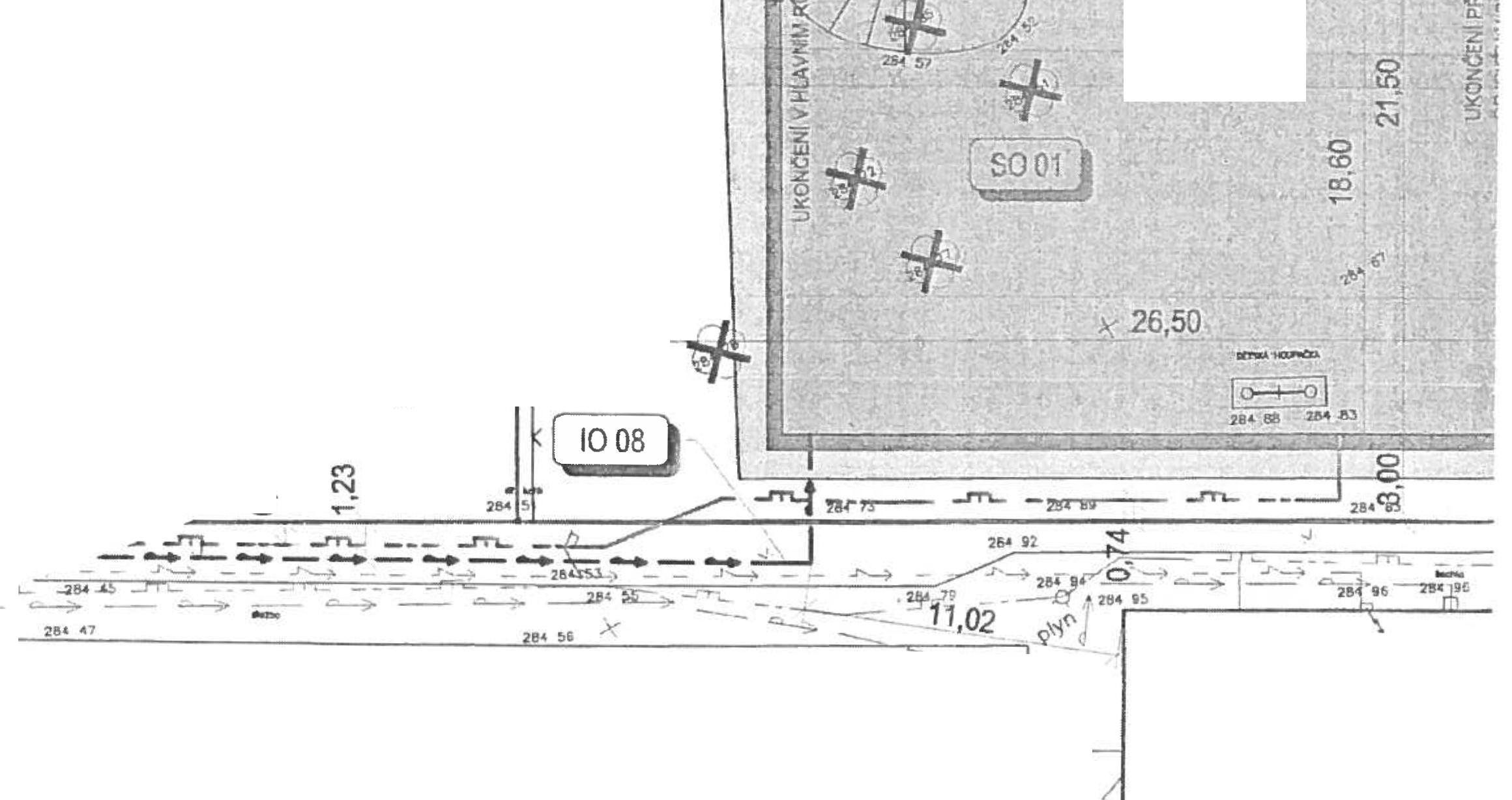 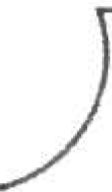 o